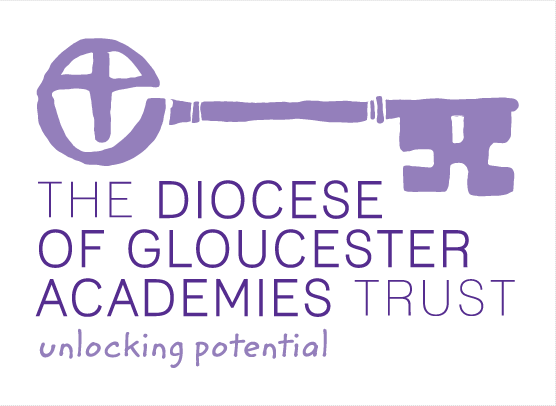 NAME OF SCHOOL Local Governing Body/Committee Meeting
School visionXXX 2021, XXXXpmLOCATIONAGENDAMeeting aimAGENDAMeeting aimAGENDAMeeting aimAGENDAMeeting aimAGENDAMeeting aim1Welcome and introductionsOpening prayerApologiesDeclarations of interestChair /Clerk5 mins2Minutes of the FGB meeting held on XXXAccuracyMatters arising:  See action table at end of the minutesChairFor approval10 mins3Chair’s UpdateDGAT Chairs’ Forum updateChair4Headteacher’s Report:  See attachedTo include:HT5Committee MeetingsXYZ Committee:  See minutes attachedChair of Committee6SafeguardingChair7Monitoring / Local Governor VisitsChair / HT8Policies:  See attachedINSERTChairFor approval9(Any of other items – noting standing items)Chair / HT 10LGB BusinessE.g. vacancies etcClerk10Confidential BusinessChair12AOBDate of next meetingsLGB / CommitteesChair / Clerk